Please email completed form to:Renata.Carlet@epandc.org.ukTel: 020 8373 6246Or send completed form to:Every Parent & ChildCommunity House311 Fore StreetLondon N9 0PZEnquiries Tel: 020 8373 6243 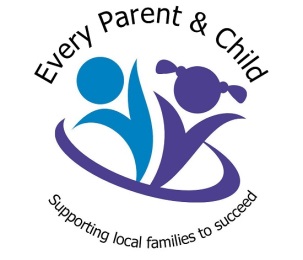 EPC Trustee Application FormEPC Trustee Application FormEPC Trustee Application FormEPC Trustee Application FormEPC Trustee Application FormEPC Trustee Application FormEPC Trustee Application FormEPC Trustee Application FormPlease return your completed form by post to the above address or via email to    Renata.Carlet@epandc.org.ukPlease return your completed form by post to the above address or via email to    Renata.Carlet@epandc.org.ukPlease return your completed form by post to the above address or via email to    Renata.Carlet@epandc.org.ukPlease return your completed form by post to the above address or via email to    Renata.Carlet@epandc.org.ukPlease return your completed form by post to the above address or via email to    Renata.Carlet@epandc.org.ukPlease return your completed form by post to the above address or via email to    Renata.Carlet@epandc.org.ukPlease return your completed form by post to the above address or via email to    Renata.Carlet@epandc.org.ukPlease return your completed form by post to the above address or via email to    Renata.Carlet@epandc.org.ukPlease return your completed form by post to the above address or via email to    Renata.Carlet@epandc.org.ukPlease return your completed form by post to the above address or via email to    Renata.Carlet@epandc.org.ukPlease return your completed form by post to the above address or via email to    Renata.Carlet@epandc.org.ukPlease return your completed form by post to the above address or via email to    Renata.Carlet@epandc.org.ukPlease return your completed form by post to the above address or via email to    Renata.Carlet@epandc.org.ukPlease use this application form to tell us about yourself and your experiences. We are interested in all relevant experience gained whether through employment, education or volunteering.  The information given in this form will be treated in confidence. This is subject to a satisfactory Enhanced DBS (Criminal Record) check. EPC is committed to safe recruitment practice as an important part of safeguarding and protecting children and vulnerable adults.Please use this application form to tell us about yourself and your experiences. We are interested in all relevant experience gained whether through employment, education or volunteering.  The information given in this form will be treated in confidence. This is subject to a satisfactory Enhanced DBS (Criminal Record) check. EPC is committed to safe recruitment practice as an important part of safeguarding and protecting children and vulnerable adults.Please use this application form to tell us about yourself and your experiences. We are interested in all relevant experience gained whether through employment, education or volunteering.  The information given in this form will be treated in confidence. This is subject to a satisfactory Enhanced DBS (Criminal Record) check. EPC is committed to safe recruitment practice as an important part of safeguarding and protecting children and vulnerable adults.Please use this application form to tell us about yourself and your experiences. We are interested in all relevant experience gained whether through employment, education or volunteering.  The information given in this form will be treated in confidence. This is subject to a satisfactory Enhanced DBS (Criminal Record) check. EPC is committed to safe recruitment practice as an important part of safeguarding and protecting children and vulnerable adults.Please use this application form to tell us about yourself and your experiences. We are interested in all relevant experience gained whether through employment, education or volunteering.  The information given in this form will be treated in confidence. This is subject to a satisfactory Enhanced DBS (Criminal Record) check. EPC is committed to safe recruitment practice as an important part of safeguarding and protecting children and vulnerable adults.Please use this application form to tell us about yourself and your experiences. We are interested in all relevant experience gained whether through employment, education or volunteering.  The information given in this form will be treated in confidence. This is subject to a satisfactory Enhanced DBS (Criminal Record) check. EPC is committed to safe recruitment practice as an important part of safeguarding and protecting children and vulnerable adults.Please use this application form to tell us about yourself and your experiences. We are interested in all relevant experience gained whether through employment, education or volunteering.  The information given in this form will be treated in confidence. This is subject to a satisfactory Enhanced DBS (Criminal Record) check. EPC is committed to safe recruitment practice as an important part of safeguarding and protecting children and vulnerable adults.Please use this application form to tell us about yourself and your experiences. We are interested in all relevant experience gained whether through employment, education or volunteering.  The information given in this form will be treated in confidence. This is subject to a satisfactory Enhanced DBS (Criminal Record) check. EPC is committed to safe recruitment practice as an important part of safeguarding and protecting children and vulnerable adults.Please use this application form to tell us about yourself and your experiences. We are interested in all relevant experience gained whether through employment, education or volunteering.  The information given in this form will be treated in confidence. This is subject to a satisfactory Enhanced DBS (Criminal Record) check. EPC is committed to safe recruitment practice as an important part of safeguarding and protecting children and vulnerable adults.Please use this application form to tell us about yourself and your experiences. We are interested in all relevant experience gained whether through employment, education or volunteering.  The information given in this form will be treated in confidence. This is subject to a satisfactory Enhanced DBS (Criminal Record) check. EPC is committed to safe recruitment practice as an important part of safeguarding and protecting children and vulnerable adults.Please use this application form to tell us about yourself and your experiences. We are interested in all relevant experience gained whether through employment, education or volunteering.  The information given in this form will be treated in confidence. This is subject to a satisfactory Enhanced DBS (Criminal Record) check. EPC is committed to safe recruitment practice as an important part of safeguarding and protecting children and vulnerable adults.Please use this application form to tell us about yourself and your experiences. We are interested in all relevant experience gained whether through employment, education or volunteering.  The information given in this form will be treated in confidence. This is subject to a satisfactory Enhanced DBS (Criminal Record) check. EPC is committed to safe recruitment practice as an important part of safeguarding and protecting children and vulnerable adults.Please use this application form to tell us about yourself and your experiences. We are interested in all relevant experience gained whether through employment, education or volunteering.  The information given in this form will be treated in confidence. This is subject to a satisfactory Enhanced DBS (Criminal Record) check. EPC is committed to safe recruitment practice as an important part of safeguarding and protecting children and vulnerable adults.Trustee Role:Trustee Role:Trustee Role:Trustee Role:PERSONAL DETAILSPERSONAL DETAILSPERSONAL DETAILSPERSONAL DETAILSPERSONAL DETAILSPERSONAL DETAILSPERSONAL DETAILSPERSONAL DETAILSPERSONAL DETAILSPERSONAL DETAILSPERSONAL DETAILSPERSONAL DETAILSPERSONAL DETAILSTitle:      Title:      Surname:      Surname:      Surname:      Surname:      Surname:      Surname:      Surname:      Forename:      Forename:      Forename:      Forename:       Occupation:       Occupation:       Occupation:       Occupation:       Occupation:       Occupation:       Occupation:       Occupation:       Occupation:       Occupation:       Occupation:       Occupation:       Occupation:        Address:  Address:  Address:  Address:  Address:  Address:  Address:  Address:  Address:  Address:  Address:  Address:  Address:Home Phone:Home Phone:Home Phone:Mobile:Mobile:Email:Email:Email:Languages spoken:(Other than English)Languages spoken:(Other than English)Languages spoken:(Other than English)REFERENCESPlease provide details of two referees (not a relative) who may be contacted by EPC.  Ideally, at least one referee should know you in a professional capacity, e.g. employer, teacher, supervisor, line manager, etc. for a minimum period of two years.   REFERENCESPlease provide details of two referees (not a relative) who may be contacted by EPC.  Ideally, at least one referee should know you in a professional capacity, e.g. employer, teacher, supervisor, line manager, etc. for a minimum period of two years.   REFERENCESPlease provide details of two referees (not a relative) who may be contacted by EPC.  Ideally, at least one referee should know you in a professional capacity, e.g. employer, teacher, supervisor, line manager, etc. for a minimum period of two years.   REFERENCESPlease provide details of two referees (not a relative) who may be contacted by EPC.  Ideally, at least one referee should know you in a professional capacity, e.g. employer, teacher, supervisor, line manager, etc. for a minimum period of two years.   REFERENCESPlease provide details of two referees (not a relative) who may be contacted by EPC.  Ideally, at least one referee should know you in a professional capacity, e.g. employer, teacher, supervisor, line manager, etc. for a minimum period of two years.   REFERENCESPlease provide details of two referees (not a relative) who may be contacted by EPC.  Ideally, at least one referee should know you in a professional capacity, e.g. employer, teacher, supervisor, line manager, etc. for a minimum period of two years.   REFERENCESPlease provide details of two referees (not a relative) who may be contacted by EPC.  Ideally, at least one referee should know you in a professional capacity, e.g. employer, teacher, supervisor, line manager, etc. for a minimum period of two years.   REFERENCESPlease provide details of two referees (not a relative) who may be contacted by EPC.  Ideally, at least one referee should know you in a professional capacity, e.g. employer, teacher, supervisor, line manager, etc. for a minimum period of two years.   REFERENCESPlease provide details of two referees (not a relative) who may be contacted by EPC.  Ideally, at least one referee should know you in a professional capacity, e.g. employer, teacher, supervisor, line manager, etc. for a minimum period of two years.   REFERENCESPlease provide details of two referees (not a relative) who may be contacted by EPC.  Ideally, at least one referee should know you in a professional capacity, e.g. employer, teacher, supervisor, line manager, etc. for a minimum period of two years.   REFERENCESPlease provide details of two referees (not a relative) who may be contacted by EPC.  Ideally, at least one referee should know you in a professional capacity, e.g. employer, teacher, supervisor, line manager, etc. for a minimum period of two years.   REFERENCESPlease provide details of two referees (not a relative) who may be contacted by EPC.  Ideally, at least one referee should know you in a professional capacity, e.g. employer, teacher, supervisor, line manager, etc. for a minimum period of two years.   REFERENCESPlease provide details of two referees (not a relative) who may be contacted by EPC.  Ideally, at least one referee should know you in a professional capacity, e.g. employer, teacher, supervisor, line manager, etc. for a minimum period of two years.   Name:      Name:      Name:      Name:      Name:      Name:      Name:      Name:      Name:      Name:      Name:      Name:      Name:      Organisation:      Organisation:      Organisation:      Organisation:      Organisation:      Organisation:      Organisation:      Organisation:      Organisation:      Organisation:      Organisation:      Organisation:      Organisation:      Address: Address: Address: Address: Address: Address: Address: Address: Address: Address: Address: Address: Address: Phone:      Phone:      Phone:      Phone:      Phone:      Phone:      Phone:      Phone:      Phone:      Phone:      Phone:      Phone:      Phone:      Email:      Email:      Email:      Email:      Email:      Email:      Email:      Email:      Email:      Email:      Email:      Email:      Email:      Occupation:      Occupation:      Occupation:      Occupation:      Occupation:      Occupation:      Occupation:      Occupation:      Occupation:      Occupation:      Occupation:      Occupation:      Occupation:      Capacity in which known to you:Capacity in which known to you:Capacity in which known to you:Capacity in which known to you:Capacity in which known to you:Capacity in which known to you:Capacity in which known to you:Capacity in which known to you:Capacity in which known to you:Capacity in which known to you:Capacity in which known to you:Capacity in which known to you:Capacity in which known to you:EMPLOYMENT / VOLUNTEERINGPlease give details of any relevant experience that you have.EMPLOYMENT / VOLUNTEERINGPlease give details of any relevant experience that you have.EMPLOYMENT / VOLUNTEERINGPlease give details of any relevant experience that you have.EMPLOYMENT / VOLUNTEERINGPlease give details of any relevant experience that you have.EMPLOYMENT / VOLUNTEERINGPlease give details of any relevant experience that you have.EMPLOYMENT / VOLUNTEERINGPlease give details of any relevant experience that you have.EMPLOYMENT / VOLUNTEERINGPlease give details of any relevant experience that you have.EMPLOYMENT / VOLUNTEERINGPlease give details of any relevant experience that you have.EMPLOYMENT / VOLUNTEERINGPlease give details of any relevant experience that you have.EMPLOYMENT / VOLUNTEERINGPlease give details of any relevant experience that you have.EMPLOYMENT / VOLUNTEERINGPlease give details of any relevant experience that you have.EMPLOYMENT / VOLUNTEERINGPlease give details of any relevant experience that you have. Name & Address of Organisation Name & Address of Organisation Name & Address of Organisation Name & Address of Organisation Name & Address of OrganisationPosition held and natureof the workPosition held and natureof the workPosition held and natureof the workPosition held and natureof the workPosition held and natureof the workDate fromDate toEDUCATIONPlease give details of any education/training that is relevant to the position.EDUCATIONPlease give details of any education/training that is relevant to the position.EDUCATIONPlease give details of any education/training that is relevant to the position.DatePlease tell us why you wish to become a Trustee of EPC:Please tell us why you wish to become a Trustee of EPC:Please tell us why you wish to become a Trustee of EPC:Do you consider yourself to be disabled or have long term health needs?  Yes / NoIf yes, please tell us of any access requirements or support you may need from EPC:Do you consider yourself to be disabled or have long term health needs?  Yes / NoIf yes, please tell us of any access requirements or support you may need from EPC:Do you consider yourself to be disabled or have long term health needs?  Yes / NoIf yes, please tell us of any access requirements or support you may need from EPC:What skills and experiences do you have that are relevant to your work as a Trustee of EPC? This may include paid employment, voluntary work, parenting/childcare, qualification, training, hobbies and interests.What skills and experiences do you have that are relevant to your work as a Trustee of EPC? This may include paid employment, voluntary work, parenting/childcare, qualification, training, hobbies and interests.What skills and experiences do you have that are relevant to your work as a Trustee of EPC? This may include paid employment, voluntary work, parenting/childcare, qualification, training, hobbies and interests.Please tell us where you heard about this role:      Please tell us where you heard about this role:      Please tell us where you heard about this role:      DECLARATIONI give permission for EPC to carry out a DBS check. I understand that failing to declare my involvement no matter how minor, with the Police/ Criminal Justice system may result in my being deemed unsuitable as a Trustee. I understand that personal information about me will be held in records (including electronic records) some of which may be sensitive information such as age, race, gender, disability and that this information may be used for monitoring purposes. I agree to the scheme holding this information and understand that I may ask to see my records at any time.Any personal information you give to us will be processed in accordance with the UK Data Protection Act 1998. Please refer to the DBS Code of Practice which can be found at https://www.gov.uk/government/publications/dbs-code-of-practice.I understand that EPC may keep my application on file for up to 6 months.I declare that the information I have given on this form is complete and accurate and that I am not banned from or disqualified from working neither with children nor subject to any sanctions or conditions on my employment imposed by the Disclosure and Barring Service, the Secretary of State or a regulatory body. I understand that to knowingly give false information, or to omit any relevant information, could result in the withdrawal ofany offer of appointment, or my dismissal at any time in the future, and possible criminalprosecution.Any personal information you give to us will be processed in accordance with the UK Data Protection Act 1998.DECLARATIONI give permission for EPC to carry out a DBS check. I understand that failing to declare my involvement no matter how minor, with the Police/ Criminal Justice system may result in my being deemed unsuitable as a Trustee. I understand that personal information about me will be held in records (including electronic records) some of which may be sensitive information such as age, race, gender, disability and that this information may be used for monitoring purposes. I agree to the scheme holding this information and understand that I may ask to see my records at any time.Any personal information you give to us will be processed in accordance with the UK Data Protection Act 1998. Please refer to the DBS Code of Practice which can be found at https://www.gov.uk/government/publications/dbs-code-of-practice.I understand that EPC may keep my application on file for up to 6 months.I declare that the information I have given on this form is complete and accurate and that I am not banned from or disqualified from working neither with children nor subject to any sanctions or conditions on my employment imposed by the Disclosure and Barring Service, the Secretary of State or a regulatory body. I understand that to knowingly give false information, or to omit any relevant information, could result in the withdrawal ofany offer of appointment, or my dismissal at any time in the future, and possible criminalprosecution.Any personal information you give to us will be processed in accordance with the UK Data Protection Act 1998.DECLARATIONI give permission for EPC to carry out a DBS check. I understand that failing to declare my involvement no matter how minor, with the Police/ Criminal Justice system may result in my being deemed unsuitable as a Trustee. I understand that personal information about me will be held in records (including electronic records) some of which may be sensitive information such as age, race, gender, disability and that this information may be used for monitoring purposes. I agree to the scheme holding this information and understand that I may ask to see my records at any time.Any personal information you give to us will be processed in accordance with the UK Data Protection Act 1998. Please refer to the DBS Code of Practice which can be found at https://www.gov.uk/government/publications/dbs-code-of-practice.I understand that EPC may keep my application on file for up to 6 months.I declare that the information I have given on this form is complete and accurate and that I am not banned from or disqualified from working neither with children nor subject to any sanctions or conditions on my employment imposed by the Disclosure and Barring Service, the Secretary of State or a regulatory body. I understand that to knowingly give false information, or to omit any relevant information, could result in the withdrawal ofany offer of appointment, or my dismissal at any time in the future, and possible criminalprosecution.Any personal information you give to us will be processed in accordance with the UK Data Protection Act 1998.Signature of Applicant:     Date:      Date:      